Data: 05.05. 2020 r. klasa: VIII Temat: Jak napisać CV? Przepisz temat do zeszytu. Napisz co to jest CV, od jakiego wyrażenia pochodzi ? str. 277 Przeanalizuj budowę CV str. 277 Wykonaj ćw. 1 str. 279 zadanie odmowe ćw. 3 str. 279 ćwiczenia i zadania domowe wykonaj do dnia 08.05. 2020 r. i wyślij na adres sosw112@wp.pl Konsultacje tel. środa godz. 11.00- 12.00 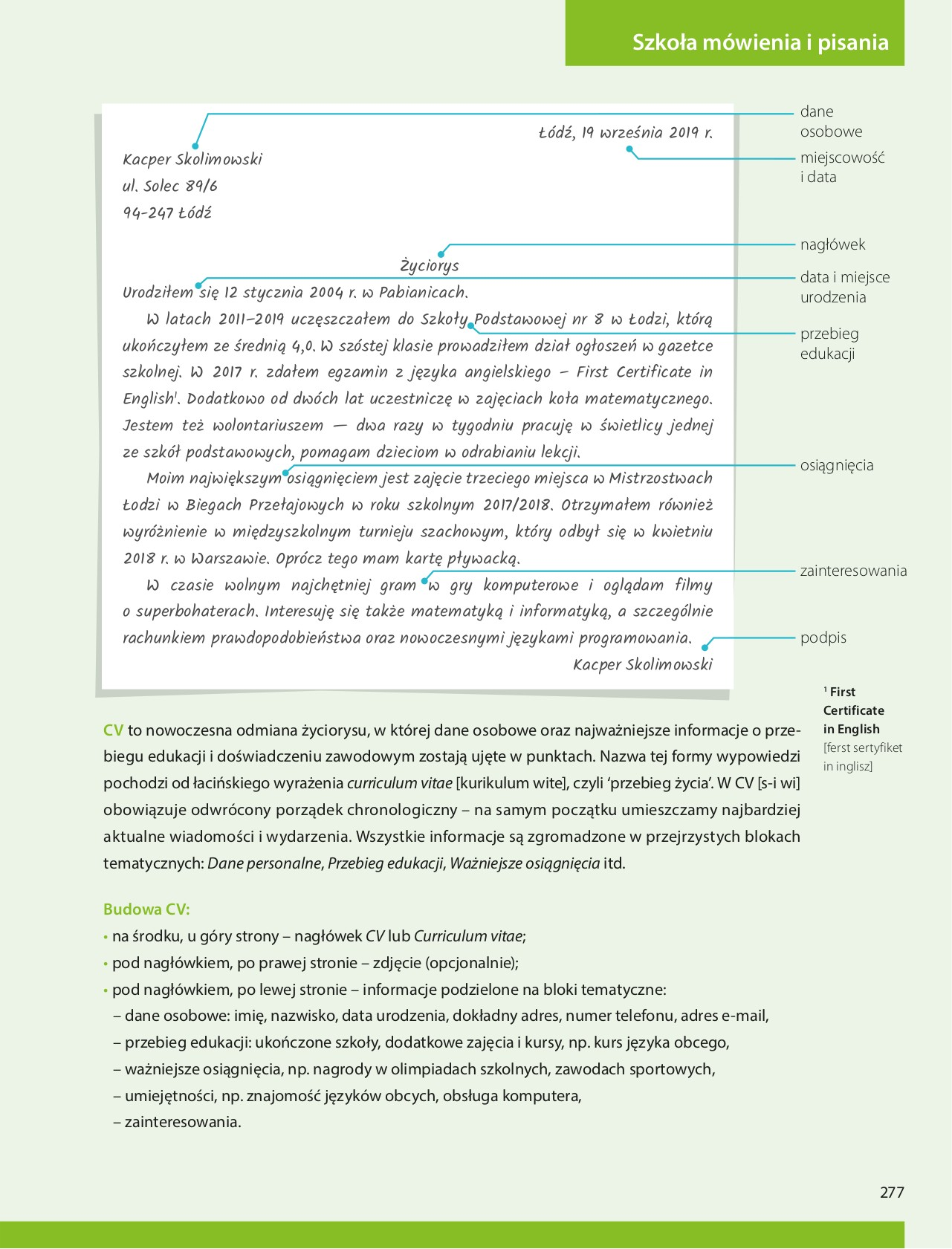 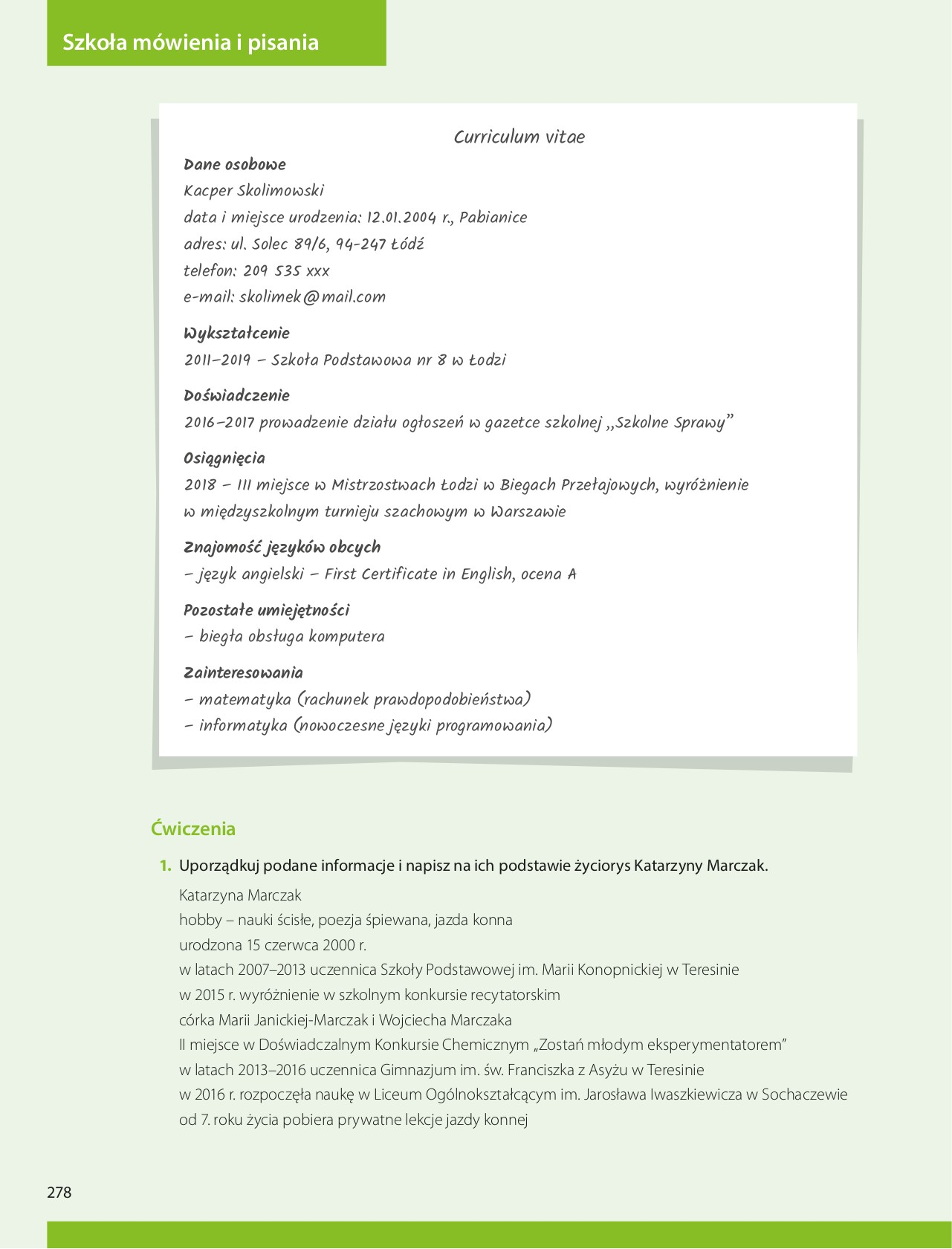 